Publicado en Madrid el 20/11/2020 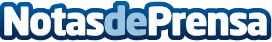 Ximenez activa los alumbrados navideños en toda EspañaMás de 80 alumbrados navideños se encenderán en las principales ciudades de España entre finales de noviembre e inicios de diciembre. El sector de la iluminación decorativa es fundamental para la reactivación económica del país tras la pandemiaDatos de contacto:Ximenez Group917818090Nota de prensa publicada en: https://www.notasdeprensa.es/ximenez-activa-los-alumbrados-navidenos-en Categorias: Nacional Interiorismo Entretenimiento Consumo Otras Industrias http://www.notasdeprensa.es